  12月光盤計畫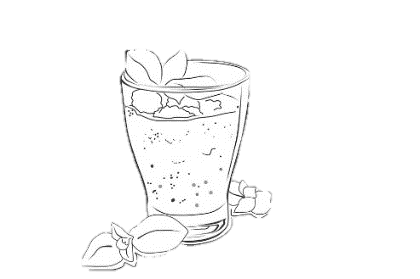 你知道營養均衡第一步就是要好好吃午餐嗎？為了你的健康、為了珍惜食物，請一起把午餐吃光光。實施日期：112年12月1日至12月29日實施方式：全班一起把午餐所有食物吃完，環保股長當日將班級午餐用完的狀況拍攝3張照片，上傳到指定表單。             **可以先預借平板拍照**獎勵：12/1~29期間上傳光盤照片達15天以上的班級，全班嘉獎乙支。      嘉獎班級上傳照片的主要負責人可獲得精美小獎品一份(每班限一名)請掃QR code  登入google帳號 上傳照片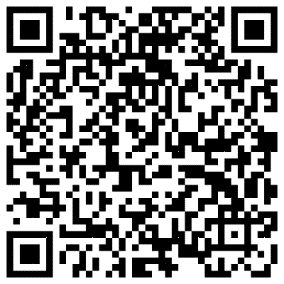                    請當天上傳照片、逾時無效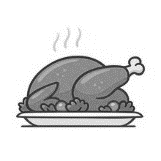 希望大家能夠珍惜食物、將完整的營養吸收，頭好壯壯長高高~                   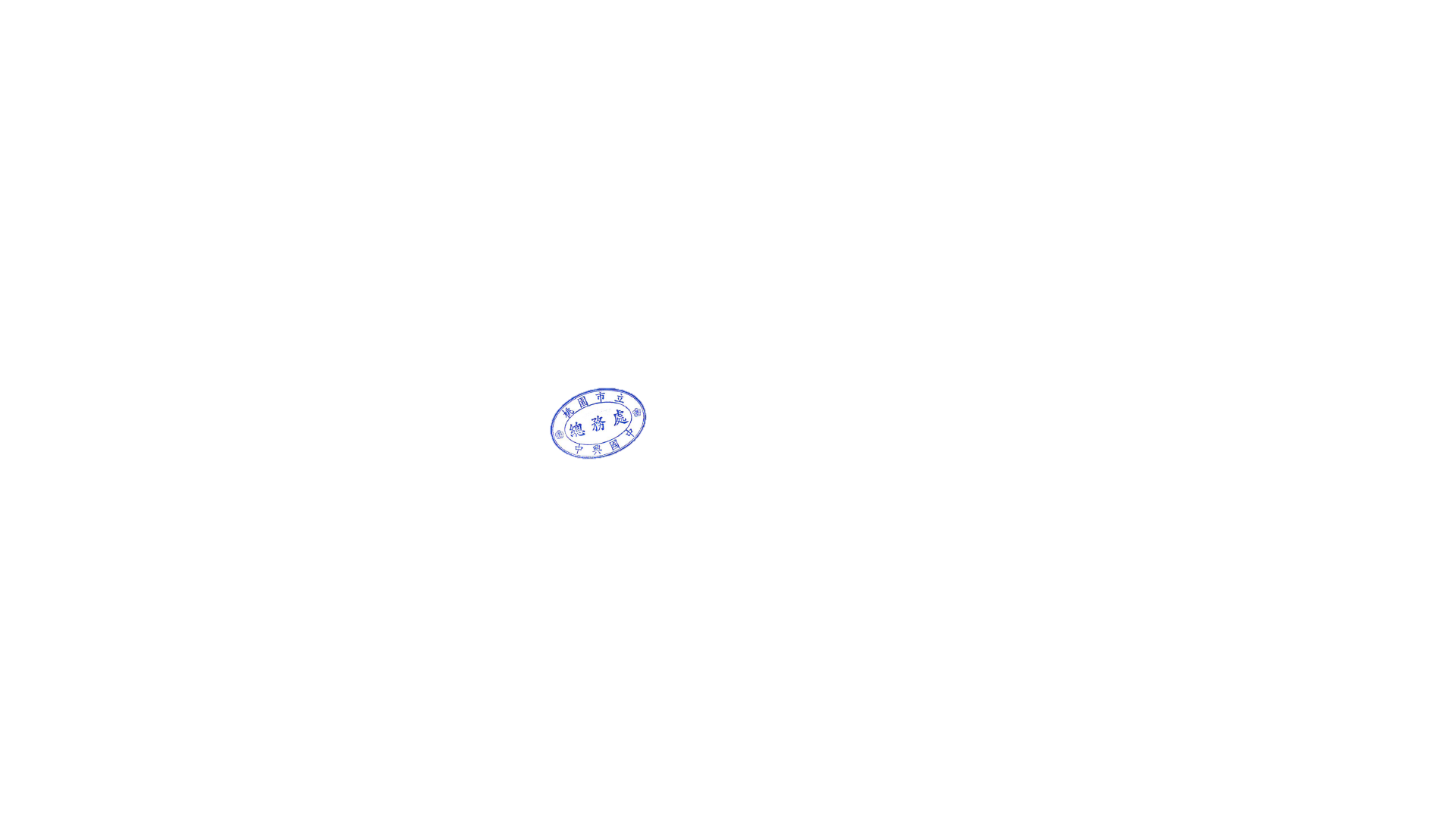 中興國中總務處關心您~拍照範例拍照範例拍照範例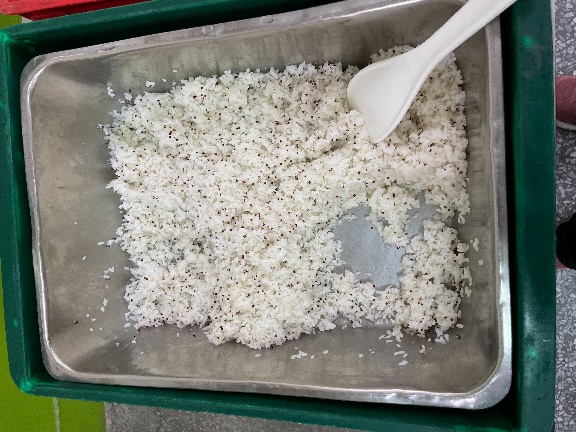 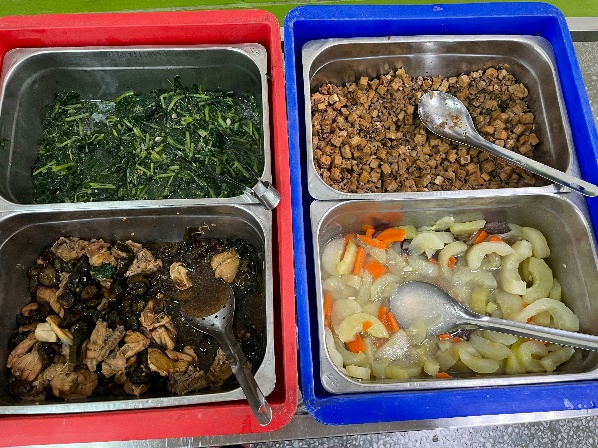 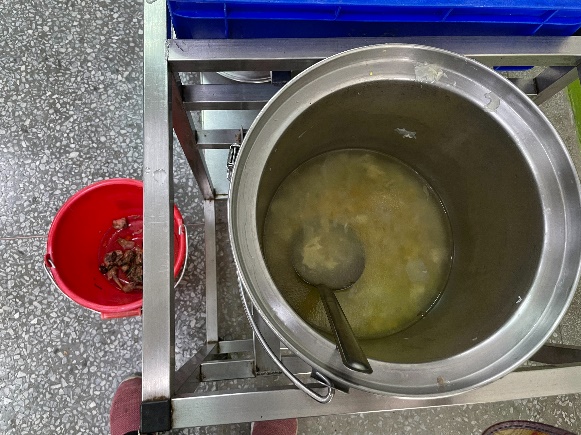 空的飯桶四個空菜桶廚餘桶(只有骨頭)+空湯桶